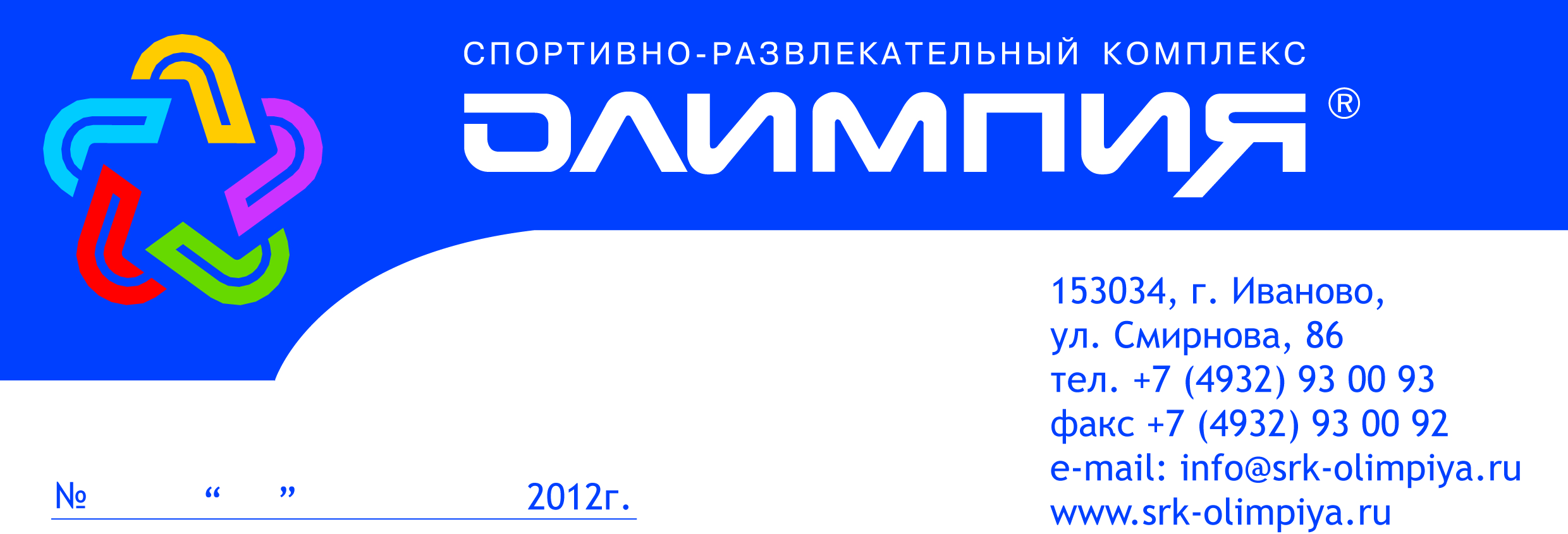 	karinaboyarkina@srk-olimpiya.ruКоммерческое предложение от СРК «Олимпия»!Лучший отдых – это активный отдых! Приглашаем Ваших сотрудников и членов их семей посетить каток и роллердром в спортивно-развлекательном комплексе «Олимпия». Для вас действуют специальные цены при централизованной закупке (при подаче заявки от организации) по следующим направлениям:1. «Билет одноразовый коньки/ролики»:*Стоимость билета на каток указана за 1 час. Стоимость билета на роллердром со своим инвентарем - без ограничений по времени, с прокатом – за 1 час. Билеты действительны 3 месяца с момента покупки.2. «Аренда льда» - проведение корпоративных мероприятий на льду  -  от 15 000 р/ час. 3. «Аренда мультиполей» – проведение корпоративных мероприятий по футболу, волейболу, баскетболу, большому теннису, бадминтону - от 800 р / час, а так же настольному теннису - 250 р./ час.Самый интересный и востребованный вид корпоративного отдыха с семьей, коллегами и друзьями!!!Бонусы:  При единоразовом заказе от 100 билетов и больше  – 5 билетов бесплатно!С уважением, отдел продаж ООО «Олимпия» Бояркина Каринаkarinaboyarkina@srk-olimpiya.ruТел. 8(4932)93-00-93количество билетовбез прокатас прокатомкатоккатоккатокот 10 до 50 шт.200 р.250 р.от 50 шт.150 р.200 р.роллердромроллердромроллердромот 10 до 50 шт.200 р.200 р.от 50 шт.150 р.150 р.